                                 Разработка урока по алгебре                "Свойства квадратного корня", 8-й класс Цель урока: Обобщить и систематизировать знания учащихся по изученной теме.Проверить уровень усвоения изученного материала.Развить навыки самостоятельности.Воспитывать познавательную активность, культуру общения, любознательность.       -   Привить любовь к родному краю. Задачи: -  повторить определение и  свойства арифметического квадратного корня;- закрепить навык применения определения и  свойств арифметического квадратного корня;- проверить уровень сформированности  предметных компетенций по теме «свойства квадратного корня»;-  развить у учащихся такие качества как: внимательность, аккуратность, настойчивость, коллективизм; - способствовать сохранению здоровья учащихся. Оборудование: интерактивная доска, раздаточный материал, листы самооценки.Ход урока:Организационный момент (объявление темы, целей, задач урока), раздаются листы самооценки. (см. приложение 1)- Ребята, сегодня на уроке вместе с материалом по алгебре, я хочу вам рассказать некоторые факты из истории нашего поселка. Темой для разговора я взяла: Улицы поселка Селижарово». Слайд 1-3.Эпиграфом слова Карамзина: «Родина мила сердцу не местными красотами не ясным небом, не приятным климатом,  а пленительными воспоминаниями». Слайд 4.Повторим определение и свойства квадратного корня. Слайд 5.Разминка. ( Историческая справка: В исторических источниках Селижарово впервые упоминается в 1504 году в духовной грамоте Волоцкого князя Ивана Борисовича в связи с Троицким монастырем. Позже монастырские слободы были объединены и получили название Селижаровского посада. ) В каком году это произошло?   Ответить на этот вопрос мы сможем, выполнив задания разминки. Слайд 8.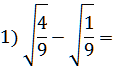 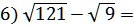 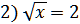 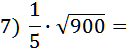 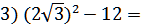 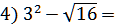                                            Ответ: 14. 05. 1862 г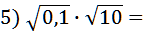 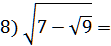 Работа в парах. Слайд 9-11.              В Селижаровский посад стали входить: Большая и Малая Селижаровские слободы,        Воскресенский погост и деревня…  Селижарово становится центром транспортировки и перепродажи леса.-А теперь давайте узнаем, как называлась деревня, входящая в состав Селижаровского   посада.У вас на столах лежит карточка №2, вам необходимо решить данные примеры, можно консультироваться с соседом по парте. Ответ вы найдете в «ключе»(см. приложение 2).(Учащиеся по очереди с каждой парты дают ответ к примеру).  Ответ: Конюший двор. Есть предположение, что деревня получила такое название из-за литовцев, которые делали набеги на монастырь в 16 веке, а на месте этой деревни у них находились конюшни. Другая версия, также в 16 веке эти земли принадлежали частному помещику, и на этом месте были конюшни.Большую слободу и Конюший двор через Волгу соединял паром.Решение примеров (анаграмма). Слайд  12-14. В народе нас называют «Селижаровские подмостовники».    А откуда пошло такое название? - Узнаем ответ только после того как решим примеры карточки №3 (см. приложение 3).Ребята, вам предлагается решить любые два примера более интересные для вас, ответы на них вы найдете в «ключе». (К доске вызываются 5 учеников с решением примеров).Проверяются ответы, из соответствующих букв составляется слово: МОНАХИ. Не случайно в 1547 году Иван Грозный пожаловал грамоту монахам на сбор мостовой пошлины с товаров, перевозимых через Селижаровку. Физкультминутка. Гимнастика для глаз.Самостоятельная работа (работа проводится в форме «математического лото», задания разноуровневые, см. приложение). -Ребята, у вас на столах лежат карточка с заданием и карточки в виде квадратиков, на одной стороне которых написаны ответы, а на другой буквы. Положите квадратики числами вверх. Решите примеры  и закройте клетки карточки с примерами соответствующими ответами, затем переверните квадратики буквами вверх и прочитайте название  улицы в старину.Школьный переулокул. Бульварнаяул. Ленинаул. Карла Марксаул. ЗеленаяПерекресток Маркса и Вокзальнойул. Вокзальная  ул. Городскаяул. Веселаяул. Каменнаяул. Ржевскаяул. ПрогоннаяКоннаяплощадьул. НовоторжскаяПодведение итогов. Заполнение листов самооценки.Домашнее задание (см. приложение 4).